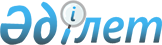 Об утверждении Перечня открытых данных Национального Банка Республики Казахстан, размещаемых на интернет-портале открытых данных
					
			Утративший силу
			
			
		
					Постановление Правления Национального Банка Республики Казахстан от 22 декабря 2017 года № 246. Зарегистрировано в Министерстве юстиции Республики Казахстан 18 января 2018 года № 16249. Утратило силу постановлением Правления Национального Банка Республики Казахстан от 21 апреля 2020 года № 55
      Сноска. Утратило силу постановлением Правления Национального Банка РК от 21.04.2020 № 55 (вводится в действие по истечении десяти календарных дней после дня его первого официального опубликования).
      В соответствии с подпунктом 15) статьи 9 Закона Республики Казахстан от 24 ноября 2015 года "Об информатизации" Правление Национального Банка Республики Казахстан ПОСТАНОВЛЯЕТ:
      1. Утвердить прилагаемый Перечень открытых данных Национального Банка Республики Казахстан, размещаемых на интернет-портале открытых данных (далее – Перечень).
      2. Ответственным подразделениям, указанным в Перечне, обеспечить своевременное размещение и актуализацию открытых данных на интернет-портале открытых данных.
      3. Признать утратившим силу постановление Правления Национального Банка Республики Казахстан от 28 января 2016 года № 50 "Об утверждении Перечня открытых данных Национального Банка Республики Казахстан, размещаемых на интернет-портале открытых данных" (зарегистрированное в Реестре государственной регистрации нормативных правовых актов под № 13377, опубликованное 16 марта 2016 года в информационно-правовой системе нормативных правовых актов Республики Казахстан "Әділет").
      4. Департаменту исследований и статистики (Тутушкин В.А.) в установленном законодательством Республики Казахстан порядке обеспечить:
      1) совместно с Юридическим департаментом (Сарсенова Н.В.) государственную регистрацию настоящего постановления в Министерстве юстиции Республики Казахстан;
      2) в течение десяти календарных дней со дня государственной регистрации настоящего постановления направление его копии в бумажном и электронном виде на казахском и русском языках в Республиканское государственное предприятие на праве хозяйственного ведения "Республиканский центр правовой информации" для официального опубликования и включения в Эталонный контрольный банк нормативных правовых актов Республики Казахстан;
      3) размещение настоящего постановления на официальном интернет-ресурсе Национального Банка Республики Казахстан после его официального опубликования.
      4) в течение десяти рабочих дней после государственной регистрации настоящего постановления представление в Юридический департамент сведений об исполнении мероприятий, предусмотренных подпунктами 2), 3) настоящего пункта и пункта 5 настоящего постановления.
      5. Управлению по защите прав потребителей финансовых услуг и внешних коммуникаций (Терентьев А.Л.) обеспечить в течение десяти календарных дней после государственной регистрации настоящего постановления направление его копии на официальное опубликование в периодические печатные издания.
      6. Контроль за исполнением настоящего постановления возложить на заместителя Председателя Национального Банка Республики Казахстан Курманова Ж.Б.
      7. Настоящее постановление вводится в действие по истечении десяти календарных дней после дня его первого официального опубликования. 
      "СОГЛАСОВАНО"
      И.о. Министра информации и коммуникаций 
      Республики Казахстан
      ________________________ К. Балыкбаев
      5 января 2018 года Перечень открытых данных Национального Банка Республики Казахстан,  размещаемых на интернет-портале открытых данных
      Примечание: *Application programming interface
					© 2012. РГП на ПХВ «Институт законодательства и правовой информации Республики Казахстан» Министерства юстиции Республики Казахстан
				
      Председатель

      Национального Банка

Д. Акишев
Утвержденпостановлением ПравленияНационального Банка Республики Казахстан от 22 декабря 2017 года № 246
№

Наименование набора открытых данных

Период актуализации

Срок предоставления

Источник (через автоматизированное рабочее место (далее-АРМ) интернет-портала открытых данных или через API *

системы государственного органа)

Ответственное лицо

Статистика
Статистика
Статистика
Статистика
Статистика
Статистика
Статистика
Статистика
1
 Международные резервы и активы Национального фонда РК 
 Международные резервы и активы Национального фонда РК 
 Международные резервы и активы Национального фонда РК 
Ежемесячно 
На 35 день, следующий за отчетным периодом
На 35 день, следующий за отчетным периодом
через АРМ интернет-портала открытых данных
Департамент исследований и статистики 
2
Денежные агрегаты
Денежные агрегаты
Денежные агрегаты
Ежемесячно 
На 35 день, следующий за отчетным периодом
На 35 день, следующий за отчетным периодом
через АРМ интернет-портала открытых данных
Департамент исследований и статистики 
3
Депозиты в депозитных организациях
Депозиты в депозитных организациях
Депозиты в депозитных организациях
Ежемесячно 
На 35 день, следующий за отчетным периодом
На 35 день, следующий за отчетным периодом
через АРМ интернет-портала открытых данных
Департамент исследований и статистики 
4
Текущие счета в банках в разрезе регионов
Текущие счета в банках в разрезе регионов
Текущие счета в банках в разрезе регионов
Ежемесячно 
На 35 день, следующий за отчетным периодом
На 35 день, следующий за отчетным периодом
через АРМ интернет-портала открытых данных
Департамент исследований и статистики 
5
Текущие счета, привлеченные банками, в разрезе регионов
Текущие счета, привлеченные банками, в разрезе регионов
Текущие счета, привлеченные банками, в разрезе регионов
Ежемесячно 
На 35 день, следующий за отчетным периодом
На 35 день, следующий за отчетным периодом
через АРМ интернет-портала открытых данных
Департамент исследований и статистики 
6
Вклады в банках в разрезе регионов
Вклады в банках в разрезе регионов
Вклады в банках в разрезе регионов
Ежемесячно 
На 35 день, следующий за отчетным периодом
На 35 день, следующий за отчетным периодом
через АРМ интернет-портала открытых данных
Департамент исследований и статистики 
7
Вклады, привлеченные банками, в разрезе регионов
Вклады, привлеченные банками, в разрезе регионов
Вклады, привлеченные банками, в разрезе регионов
Ежемесячно 
На 35 день, следующий за отчетным периодом
На 35 день, следующий за отчетным периодом
через АРМ интернет-портала открытых данных
Департамент исследований и статистики 
8
Вклады в банках (остатки)
Вклады в банках (остатки)
Вклады в банках (остатки)
Ежемесячно 
На 35 день, следующий за отчетным периодом
На 35 день, следующий за отчетным периодом
через АРМ интернет-портала открытых данных
Департамент исследований и статистики 
9
Ставки вознаграждения (средневзвешенные) по привлеченным депозитам
Ставки вознаграждения (средневзвешенные) по привлеченным депозитам
Ставки вознаграждения (средневзвешенные) по привлеченным депозитам
Ежемесячно 
На 35 день, следующий за отчетным периодом
На 35 день, следующий за отчетным периодом
через АРМ интернет-портала открытых данных
Департамент исследований и статистики 
10
Кредиты экономике
Кредиты экономике
Кредиты экономике
Ежемесячно 
На 35 день, следующий за отчетным периодом
На 35 день, следующий за отчетным периодом
через АРМ интернет-портала открытых данных
Департамент исследований и статистики 
11
Кредиты малому предпринимательству
Кредиты малому предпринимательству
Кредиты малому предпринимательству
Ежемесячно 
На 35 день, следующий за отчетным периодом
На 35 день, следующий за отчетным периодом
через АРМ интернет-портала открытых данных
Департамент исследований и статистики 
12
Кредиты сельскому хозяйству
Кредиты сельскому хозяйству
Кредиты сельскому хозяйству
Ежемесячно 
На 35 день, следующий за отчетным периодом
На 35 день, следующий за отчетным периодом
через АРМ интернет-портала открытых данных
Департамент исследований и статистики 
13
Кредиты промышленности, перерабатывающей сельскохозяйственную продукцию
Кредиты промышленности, перерабатывающей сельскохозяйственную продукцию
Кредиты промышленности, перерабатывающей сельскохозяйственную продукцию
Ежемесячно 
На 35 день, следующий за отчетным периодом
На 35 день, следующий за отчетным периодом
через АРМ интернет-портала открытых данных
Департамент исследований и статистики 
14
Покупка/продажа иностранной валюты
Покупка/продажа иностранной валюты
Покупка/продажа иностранной валюты
Ежемесячно 
На 35 день, следующий за отчетным периодом
На 35 день, следующий за отчетным периодом
через АРМ интернет-портала открытых данных
Департамент исследований и статистики 
15
Внебиржевые операции
Внебиржевые операции
Внебиржевые операции
Ежемесячно
На 35 день, следующий за отчетным периодом
На 35 день, следующий за отчетным периодом
через АРМ интернет-портала открытых данных
Департамент исследований и статистики 
16
Рынок межбанковских кредитов и депозитов
Рынок межбанковских кредитов и депозитов
Рынок межбанковских кредитов и депозитов
Ежемесячно
На 35 день, следующий за отчетным периодом
На 35 день, следующий за отчетным периодом
через АРМ интернет-портала открытых данных
Департамент исследований и статистики 
17
Ежедневные официальные курсы валют
Ежедневные официальные курсы валют
Ежедневные официальные курсы валют
Ежедневно
Ежедневно
Ежедневно
через АРМ интернет-портала открытых данных
Департамент монетарных операций 
18
Ставка рефинансирования Национального Банка Республики Казахстан 
Ставка рефинансирования Национального Банка Республики Казахстан 
Ставка рефинансирования Национального Банка Республики Казахстан 
Ежемесячно
На 35 день, следующий за отчетным периодом
На 35 день, следующий за отчетным периодом
через АРМ интернет-портала открытых данных
Департамент исследований и статистики 
19
Базовая ставка Национального Банка Республики Казахстан
Базовая ставка Национального Банка Республики Казахстан
Базовая ставка Национального Банка Республики Казахстан
Ежемесячно
На 35 день, следующий за отчетным периодом
На 35 день, следующий за отчетным периодом
через АРМ интернет-портала открытых данных
Департамент исследований и статистики 
20
Межбанковская система переводов денег 
Межбанковская система переводов денег 
Межбанковская система переводов денег 
Ежемесячно 
Не позднее 25 числа месяца, следующего за отчетным периодом
Не позднее 25 числа месяца, следующего за отчетным периодом
через АРМ интернет-портала открытых данных
Департамент платежных систем 
21
Система межбанковского клиринга
Система межбанковского клиринга
Система межбанковского клиринга
Ежемесячно 
Не позднее 25 числа месяца, следующего за отчетным периодом
Не позднее 25 числа месяца, следующего за отчетным периодом
через АРМ интернет-портала открытых данных
Департамент платежных систем 
22
Платежные карточки 
Платежные карточки 
Платежные карточки 
Ежемесячно 
Не позднее 25 числа месяца, следующего за отчетным периодом
Не позднее 25 числа месяца, следующего за отчетным периодом
через АРМ интернет-портала открытых данных
Департамент платежных систем 
23
Платежный баланс: аналитическое представление
Платежный баланс: аналитическое представление
Платежный баланс: аналитическое представление
Ежеквартально
На 95 день, следующий за отчетным периодом
На 95 день, следующий за отчетным периодом
через АРМ интернет-портала открытых данных
Департамент платежного баланса и валютного регулирования 
24
Международная инвестиционная позиция: аналитическое представление
Международная инвестиционная позиция: аналитическое представление
Международная инвестиционная позиция: аналитическое представление
Ежеквартально
На 100 день, следующий за отчетным периодом

 
На 100 день, следующий за отчетным периодом

 
через АРМ интернет-портала открытых данных
Департамент платежного баланса и валютного регулирования 
25
Внешний долг: аналитическое представление
Внешний долг: аналитическое представление
Внешний долг: аналитическое представление
Ежеквартально
На 100 день, следующий за отчетным периодом
На 100 день, следующий за отчетным периодом
через АРМ интернет-портала открытых данных
Департамент платежного баланса и валютного регулирования 
Сводные отчеты финансового сектора
Сводные отчеты финансового сектора
Сводные отчеты финансового сектора
Сводные отчеты финансового сектора
Сводные отчеты финансового сектора
Сводные отчеты финансового сектора
Сводные отчеты финансового сектора
Сводные отчеты финансового сектора
26
Сводный баланс по банкам второго уровня Республики Казахстан
Сводный баланс по банкам второго уровня Республики Казахстан
Сводный баланс по банкам второго уровня Республики Казахстан
Ежемесячно
До 10 числа второго месяца, следующего за отчетным периодом
До 10 числа второго месяца, следующего за отчетным периодом
через АРМ интернет-портала открытых данных
Департамент исследований и статистики 
27
Сводный отчет о доходах и расходах по банкам второго уровня Республики Казахстан
Сводный отчет о доходах и расходах по банкам второго уровня Республики Казахстан
Сводный отчет о доходах и расходах по банкам второго уровня Республики Казахстан
Ежемесячно
До 10 числа второго месяца, следующего за отчетным периодом
До 10 числа второго месяца, следующего за отчетным периодом
через АРМ интернет-портала открытых данных
Департамент исследований и статистики 
28
Сводный бухгалтерский баланс по страховым (перестраховочным) организациям Республики Казахстан
Сводный бухгалтерский баланс по страховым (перестраховочным) организациям Республики Казахстан
Сводный бухгалтерский баланс по страховым (перестраховочным) организациям Республики Казахстан
Ежемесячно
До 10 числа второго месяца, следующего за отчетным периодом
До 10 числа второго месяца, следующего за отчетным периодом
через АРМ интернет-портала открытых данных
Департамент исследований и статистики 
29
Сводный отчет о прибылях и убытках по страховым (перестраховочным) организациям Республики Казахстан
Сводный отчет о прибылях и убытках по страховым (перестраховочным) организациям Республики Казахстан
Сводный отчет о прибылях и убытках по страховым (перестраховочным) организациям Республики Казахстан
Ежемесячно
До 10 числа второго месяца, следующего за отчетным периодом
До 10 числа второго месяца, следующего за отчетным периодом
через АРМ интернет-портала открытых данных
Департамент исследований и статистики 
30
Сводный бухгалтерский баланс управляющих инвестиционным портфелем 
Сводный бухгалтерский баланс управляющих инвестиционным портфелем 
Сводный бухгалтерский баланс управляющих инвестиционным портфелем 
Ежемесячно
До 10 числа второго месяца, следующего за отчетным периодом
До 10 числа второго месяца, следующего за отчетным периодом
через АРМ интернет-портала открытых данных
Департамент исследований и статистики 
31
Сводный бухгалтерский баланс брокеров и (или) дилеров
Сводный бухгалтерский баланс брокеров и (или) дилеров
Сводный бухгалтерский баланс брокеров и (или) дилеров
Ежемесячно
До 10 числа второго месяца, следующего за отчетным периодом
До 10 числа второго месяца, следующего за отчетным периодом
через АРМ интернет-портала открытых данных
Департамент исследований и статистики 
32
Сводный отчет о прибылях и убытках управляющих инвестиционным портфелем 
Сводный отчет о прибылях и убытках управляющих инвестиционным портфелем 
Сводный отчет о прибылях и убытках управляющих инвестиционным портфелем 
Ежемесячно
До 10 числа второго месяца, следующего за отчетным периодом
До 10 числа второго месяца, следующего за отчетным периодом
через АРМ интернет-портала открытых данных
Департамент исследований и статистики 
33
Сводный отчет о прибылях и убытках брокеров и (или) дилеров
Сводный отчет о прибылях и убытках брокеров и (или) дилеров
Сводный отчет о прибылях и убытках брокеров и (или) дилеров
Ежемесячно
До 10 числа второго месяца, следующего за отчетным периодом
До 10 числа второго месяца, следующего за отчетным периодом
через АРМ интернет-портала открытых данных
Департамент исследований и статистики 
34
Сводный баланс ипотечных организаций
Сводный баланс ипотечных организаций
Сводный баланс ипотечных организаций
Ежемесячно
До 10 числа второго месяца, следующего за отчетным периодом
До 10 числа второго месяца, следующего за отчетным периодом
через АРМ интернет-портала открытых данных
Департамент исследований и статистики 
35
Сводный отчет о доходах и расходах по ипотечным организациям Республики Казахстан
Сводный отчет о доходах и расходах по ипотечным организациям Республики Казахстан
Сводный отчет о доходах и расходах по ипотечным организациям Республики Казахстан
Ежемесячно
До 10 числа второго месяца, следующего за отчетным периодом
До 10 числа второго месяца, следующего за отчетным периодом
через АРМ интернет-портала открытых данных
Департамент исследований и статистики 
36
Сводный бухгалтерский баланс дочерних организаций национального управляющего холдинга в сфере агропромышленного комплекса
Сводный бухгалтерский баланс дочерних организаций национального управляющего холдинга в сфере агропромышленного комплекса
Сводный бухгалтерский баланс дочерних организаций национального управляющего холдинга в сфере агропромышленного комплекса
Ежеквартально
До 10 числа второго месяца, следующего за отчетным периодом
До 10 числа второго месяца, следующего за отчетным периодом
через АРМ интернет-портала открытых данных
Департамент исследований и статистики 
37
Сводный отчет о прибылях и убытках дочерних организаций национального управляющего холдинга в сфере агропромышленного комплекса
Сводный отчет о прибылях и убытках дочерних организаций национального управляющего холдинга в сфере агропромышленного комплекса
Сводный отчет о прибылях и убытках дочерних организаций национального управляющего холдинга в сфере агропромышленного комплекса
Ежеквартально
До 10 числа второго месяца, следующего за отчетным периодом
До 10 числа второго месяца, следующего за отчетным периодом
через АРМ интернет-портала открытых данных
Департамент исследований и статистики 
38
Сводный бухгалтерский баланс по микрофинансовым организациям
Сводный бухгалтерский баланс по микрофинансовым организациям
Сводный бухгалтерский баланс по микрофинансовым организациям
Ежеквартально
До 10 числа третьего месяца, следующего за отчетным периодом
До 10 числа третьего месяца, следующего за отчетным периодом
через АРМ интернет-портала открытых данных
Департамент исследований и статистики 
39
Сводный отчет о прибылях и убытках по микрофинансовым организациям
Сводный отчет о прибылях и убытках по микрофинансовым организациям
Сводный отчет о прибылях и убытках по микрофинансовым организациям
Ежеквартально
До 10 числа третьего месяца, следующего за отчетным периодом
До 10 числа третьего месяца, следующего за отчетным периодом
через АРМ интернет-портала открытых данных
Департамент исследований и статистики 
Государственные услуги
Государственные услуги
Государственные услуги
Государственные услуги
Государственные услуги
Государственные услуги
Государственные услуги
Государственные услуги
40
Перечень государственных услуг Национального Банка Республики Казахстан
Перечень государственных услуг Национального Банка Республики Казахстан
Перечень государственных услуг Национального Банка Республики Казахстан
По мере обновления
По мере обновления
По мере обновления
через АРМ интернет-портала открытых данных
Управление организационной работы и контроля
Структура Национального Банка
Структура Национального Банка
Структура Национального Банка
Структура Национального Банка
Структура Национального Банка
Структура Национального Банка
Структура Национального Банка
Структура Национального Банка
41
Организационная структура Национального Банка 
Организационная структура Национального Банка 
Организационная структура Национального Банка 
По мере обновления
В течение 10 дней со дня вступления в силу структуры подразделений центрального аппарата Национального Банка, утвержденной Советом директоров Национального Банка на основании утвержденной Президентом Республики Казахстан структуры Национального Банка, а также изменений и дополнений в нее
В течение 10 дней со дня вступления в силу структуры подразделений центрального аппарата Национального Банка, утвержденной Советом директоров Национального Банка на основании утвержденной Президентом Республики Казахстан структуры Национального Банка, а также изменений и дополнений в нее
через АРМ интернет-портала открытых данных
Управление 

по работе с персоналом
42
Территориальные филиалы Национального Банка 
Территориальные филиалы Национального Банка 
Территориальные филиалы Национального Банка 
По мере обновления
В течение 10 дней со дня вступления в силу структуры подразделений филиалов Национального Банка, утвержденной Советом директоров Национального Банка на основании утвержденной Президентом Республики Казахстан структуры Национального Банка, а также изменений и дополнений в неҰ
В течение 10 дней со дня вступления в силу структуры подразделений филиалов Национального Банка, утвержденной Советом директоров Национального Банка на основании утвержденной Президентом Республики Казахстан структуры Национального Банка, а также изменений и дополнений в неҰ
через АРМ интернет-портала открытых данных
Управление 

по работе с персоналом
43
Организации и дочерние предприятия Национального Банка 

 
Организации и дочерние предприятия Национального Банка 

 
Организации и дочерние предприятия Национального Банка 

 
По мере обновления
В течение 10 дней со дня представления соответствующих официальных писем организациями и дочерними предприятиями Национального Банка на бумажном носителе
В течение 10 дней со дня представления соответствующих официальных писем организациями и дочерними предприятиями Национального Банка на бумажном носителе
через АРМ интернет-портала открытых данных
Управление 

по работе с персоналом
44
Обзор обращений физических и юридических лиц в Национальном Банке 
Обзор обращений физических и юридических лиц в Национальном Банке 
Обзор обращений физических и юридических лиц в Национальном Банке 
Ежеквартально 
До 15 числа месяца, следующего за отчетным кварталом 
До 15 числа месяца, следующего за отчетным кварталом 
через АРМ интернет-портала открытых данных
Управление организационной работы и контроля
45
График приема физических лиц и представителей юридических лиц руководителями Национального Банка и филиалов Национального Банка
График приема физических лиц и представителей юридических лиц руководителями Национального Банка и филиалов Национального Банка
График приема физических лиц и представителей юридических лиц руководителями Национального Банка и филиалов Национального Банка
Ежеквартально 
До 15 числа месяца, следующего за отчетным кварталом 
До 15 числа месяца, следующего за отчетным кварталом 
через АРМ интернет-портала открытых данных
Управление организационной работы и контроля
Трудоустройство в Национальный Банк
Трудоустройство в Национальный Банк
Трудоустройство в Национальный Банк
Трудоустройство в Национальный Банк
Трудоустройство в Национальный Банк
Трудоустройство в Национальный Банк
Трудоустройство в Национальный Банк
Трудоустройство в Национальный Банк
46
Сведения о проведении конкурса на занятие вакантной должности служащего Национального Банка 
Сведения о проведении конкурса на занятие вакантной должности служащего Национального Банка 
Сведения о проведении конкурса на занятие вакантной должности служащего Национального Банка 
По мере необходимости
В течение 1 дня с даты размещения объявления на официальном интернет-ресурсе Национального Банка 
В течение 1 дня с даты размещения объявления на официальном интернет-ресурсе Национального Банка 
через АРМ интернет-портала открытых данных
Управление 

по работе с персоналом

 
47
Сведения о проведении отбора для зачисления в кадровый резерв Национального Банка
Сведения о проведении отбора для зачисления в кадровый резерв Национального Банка
Сведения о проведении отбора для зачисления в кадровый резерв Национального Банка
По мере необходимости
В течение 1 дня с даты размещения объявления на официальном интернет-ресурсе Национального Банка 
В течение 1 дня с даты размещения объявления на официальном интернет-ресурсе Национального Банка 
через АРМ интернет-портала открытых данных
Управление 

по работе с персоналом
Реестр уведомлений Национального Банка
Реестр уведомлений Национального Банка
Реестр уведомлений Национального Банка
Реестр уведомлений Национального Банка
Реестр уведомлений Национального Банка
Реестр уведомлений Национального Банка
Реестр уведомлений Национального Банка
Реестр уведомлений Национального Банка
Реестр уведомлений Национального Банка
48
Реестр уведомлений о начале или прекращении деятельности обменного пункта уполномоченного банка
Ежемесячно
Ежемесячно
Ежемесячно
На 35 день, следующий за отчетным периодом
На 35 день, следующий за отчетным периодом
через АРМ интернет-портала открытых данных
Департамент платежного баланса и валютного регулирования
49
Реестр уведомлений об утверждении финансовых продуктов банками второго уровня
По мере обновления
По мере обновления
По мере обновления
Каждое 5 число следующего за отчетным месяцем
Каждое 5 число следующего за отчетным месяцем
через АРМ интернет-портала открытых данных
Управление по защите прав потребителей финансовых услуг и внешних коммуникаций 

 
50
Реестр уведомлений об утверждении финансовых продуктов страховыми организациями
По мере обновления
По мере обновления
По мере обновления
Каждое 5 число следующего за отчетным месяцем
Каждое 5 число следующего за отчетным месяцем
через АРМ интернет-портала открытых данных
Управление по защите прав потребителей финансовых услуг и внешних коммуникаций 

 
51
Реестр уведомлений об утверждении финансовых услуг предоставляемые профессиональными участниками рынка ценных бумаг
По мере обновления
По мере обновления
По мере обновления
Каждое 5 число следующего за отчетным месяцем
Каждое 5 число следующего за отчетным месяцем
через АРМ интернет-портала открытых данных
Управление по защите прав потребителей финансовых услуг и внешних коммуникаций 

 
52
Реестр уведомлений об утверждении продуктов микрофинансовыми организациями
По мере обновления
По мере обновления
По мере обновления
Каждое 5 число следующего за отчетным месяцем
Каждое 5 число следующего за отчетным месяцем
через АРМ интернет-портала открытых данных
Управление по защите прав потребителей финансовых услуг и внешних коммуникаций 

 
53
Реестр уведомлений об утверждении финансовых продуктов организаций осуществляющие отдельные виды банковских операции
По мере обновления
По мере обновления
По мере обновления
Каждое 5 число следующего за отчетным месяцем
Каждое 5 число следующего за отчетным месяцем
через АРМ интернет-портала открытых данных
Управление по защите прав потребителей финансовых услуг и внешних коммуникаций 

 
Реестр разрешений Национального Банка
Реестр разрешений Национального Банка
Реестр разрешений Национального Банка
Реестр разрешений Национального Банка
Реестр разрешений Национального Банка
Реестр разрешений Национального Банка
Реестр разрешений Национального Банка
Реестр разрешений Национального Банка
54
Лицензия на организацию обменных операций с наличной иностранной валютой, выдаваемая уполномоченным организациям
Лицензия на организацию обменных операций с наличной иностранной валютой, выдаваемая уполномоченным организациям
Ежемесячно
Ежемесячно
На 35 день, следующий за отчетным периодом
На 35 день, следующий за отчетным периодом
через АРМ интернет-портала открытых данных
Департамент платежного баланса и валютного регулирования
55
Лицензии выдаваемые организациям, осуществляющим отдельные виды банковских операций, на инкассацию банкнот, монет и ценностей
Лицензии выдаваемые организациям, осуществляющим отдельные виды банковских операций, на инкассацию банкнот, монет и ценностей
По мере обновления
По мере обновления
В течение 3 дней с даты выдачи, переоформления, отзыва или возврата лицензии на инкассацию банкнот, монет и ценностей
В течение 3 дней с даты выдачи, переоформления, отзыва или возврата лицензии на инкассацию банкнот, монет и ценностей
через АРМ интернет-портала открытых данных
Управление по работе с наличными деньгами
56
Реестр выданных, переоформленных лицензий на проведение банковских и иных операций и осуществление деятельности на рынке ценных бумаг
Реестр выданных, переоформленных лицензий на проведение банковских и иных операций и осуществление деятельности на рынке ценных бумаг
По мере обновления
По мере обновления
В течение 3 дней с даты выдачи, переоформления лицензии на проведение банковских и иных операций и осуществление деятельности на рынке ценных бумаг
В течение 3 дней с даты выдачи, переоформления лицензии на проведение банковских и иных операций и осуществление деятельности на рынке ценных бумаг
через АРМ интернет-портала открытых данных
Департамент надзора за банками
57
Реестр приостановленных либо прекративших действие (лишенных) лицензий
Реестр приостановленных либо прекративших действие (лишенных) лицензий
По мере обновления
По мере обновления
В течение 3 дней с даты приостановления либо прекращения действия (лишения) лицензии
В течение 3 дней с даты приостановления либо прекращения действия (лишения) лицензии
через АРМ интернет-портала открытых данных
Департамент надзора за банками
58
Реестр прекративших действие лицензий в связи с добровольным возвратом
Реестр прекративших действие лицензий в связи с добровольным возвратом
По мере обновления
По мере обновления
В течение 3 дней с даты прекращения действия лицензии в связи с добровольным возвратом 
В течение 3 дней с даты прекращения действия лицензии в связи с добровольным возвратом 
через АРМ интернет-портала открытых данных
Департамент надзора за банками
59
Реестр выданных, переоформленных лицензий на осуществление страховой (перестраховочной) деятельности
Реестр выданных, переоформленных лицензий на осуществление страховой (перестраховочной) деятельности
По мере обновления
По мере обновления
По мере обновления
По мере обновления
через АРМ интернет-портала открытых данных
Департамент регулирования небанковских финансовых организаций 

 
60
Реестр приостановленных, либо прекративших действие (лишенных) лицензий на осуществление страховой (перестраховочной) деятельности
Реестр приостановленных, либо прекративших действие (лишенных) лицензий на осуществление страховой (перестраховочной) деятельности
По мере обновления
По мере обновления
По мере обновления
По мере обновления
через АРМ интернет-портала открытых данных
Департамент регулирования небанковских финансовых организаций 

 
61
Реестр выданных, переоформленных лицензий на осуществление деятельности на рынке ценных бумаг
Реестр выданных, переоформленных лицензий на осуществление деятельности на рынке ценных бумаг
По мере обновления
По мере обновления
По мере обновления
По мере обновления
через АРМ интернет-портала открытых данных
Департамент регулирования небанковских финансовых организаций 

 
62
Реестр приостановленных, либо прекративших действие (лишенных) лицензий на осуществление деятельности на рынке ценных бумаг
Реестр приостановленных, либо прекративших действие (лишенных) лицензий на осуществление деятельности на рынке ценных бумаг
По мере обновления
По мере обновления
По мере обновления
По мере обновления
через АРМ интернет-портала открытых данных
Департамент регулирования небанковских финансовых организаций 

 
63
Реестр выданных, переоформленных лицензий на осуществление отдельных видов банковских операций
Реестр выданных, переоформленных лицензий на осуществление отдельных видов банковских операций
По мере обновления
По мере обновления
В течение 3 дней с даты выдачи, переоформления лицензии на осуществление отдельных видов банковских операций
В течение 3 дней с даты выдачи, переоформления лицензии на осуществление отдельных видов банковских операций
через АРМ интернет-портала открытых данных
Департамент надзора за банками

 
64
Реестр приостановленных, либо прекративших действие (лишенных) лицензий на осуществление отдельных видов банковских операций
Реестр приостановленных, либо прекративших действие (лишенных) лицензий на осуществление отдельных видов банковских операций
По мере обновления
По мере обновления
В течение 3 дней с даты выдачи, приостановления, либо прекращения действия (лишения) лицензии на осуществление отдельных видов банковских операций
В течение 3 дней с даты выдачи, приостановления, либо прекращения действия (лишения) лицензии на осуществление отдельных видов банковских операций
через АРМ интернет-портала открытых данных
Департамент надзора за банками

 
65
Реестр прекративших действие лицензий в связи с добровольным возвратом
Реестр прекративших действие лицензий в связи с добровольным возвратом
По мере обновления
По мере обновления
В течение 3 дней с даты прекращения действия лицензии в связи с добровольным возвратом
В течение 3 дней с даты прекращения действия лицензии в связи с добровольным возвратом
через АРМ интернет-портала открытых данных
Департамент надзора за банками

 
66
Учетная регистрация микрофинансовых организаций
Учетная регистрация микрофинансовых организаций
По мере поступления информации от территориальных филиалов Национального Банка
По мере поступления информации от территориальных филиалов Национального Банка
В течение 3 рабочих дней с даты размещения обновления на интернет-ресурсе Национального Банка
В течение 3 рабочих дней с даты размещения обновления на интернет-ресурсе Национального Банка
через АРМ интернет-портала открытых данных
Департамент надзора за банками

 
67
Реестр выданных и лишенных разрешений на право осуществления деятельности кредитного бюро
Реестр выданных и лишенных разрешений на право осуществления деятельности кредитного бюро
По мере обновления
По мере обновления
В течение 3 дней с даты выдачи и лишения разрешений на осуществление деятельности кредитного бюро
В течение 3 дней с даты выдачи и лишения разрешений на осуществление деятельности кредитного бюро
через АРМ интернет-портала открытых данных
Департамент надзора за банками

 
68
Реестр приостановленных либо прекративших действие (лишенных) лицензий на осуществление деятельности кредитного бюро
Реестр приостановленных либо прекративших действие (лишенных) лицензий на осуществление деятельности кредитного бюро
Размещено 1 раз
Размещено 1 раз
Приостанавливать либо прекращать действие лицензии на осуществление деятельности кредитного бюро в дальнейшем не возможно, в связи с внесением изменений в законодательство Республики Казахстан
Приостанавливать либо прекращать действие лицензии на осуществление деятельности кредитного бюро в дальнейшем не возможно, в связи с внесением изменений в законодательство Республики Казахстан
через АРМ интернет-портала открытых данных
Департамент надзора за банками

 
69
Учетная регистрация коллекторских агентств
Учетная регистрация коллекторских агентств
По мере поступления информации от территориальных филиалов Национального Банка
По мере поступления информации от территориальных филиалов Национального Банка
В течение 3 рабочих дней с даты размещения обновления на интернет-ресурсе Национального Банка
В течение 3 рабочих дней с даты размещения обновления на интернет-ресурсе Национального Банка
через АРМ интернет-портала открытых данных
Управление по защите прав потребителей финансовых услуг и внешних коммуникаций 
70
Реестр платежных систем
Реестр платежных систем
По мере обновления
По мере обновления
В течение 1 дня с даты размещения обновления на официальном интернет-ресурсе Национального Банка Республики Казахстан
В течение 1 дня с даты размещения обновления на официальном интернет-ресурсе Национального Банка Республики Казахстан
через АРМ интернет-портала открытых данных
Департамент платежных систем
71
Реестр значимых поставщиков платежных услуг
Реестр значимых поставщиков платежных услуг
По мере обновления
По мере обновления
В течение 1 дня с даты размещения обновления на официальном интернет-ресурсе Национального Банка Республики Казахстан
В течение 1 дня с даты размещения обновления на официальном интернет-ресурсе Национального Банка Республики Казахстан
через АРМ интернет-портала открытых данных
Департамент платежных систем
Финансовый сектор
Финансовый сектор
Финансовый сектор
Финансовый сектор
Финансовый сектор
Финансовый сектор
Финансовый сектор
Финансовый сектор
72
Банки второго уровня
Банки второго уровня
Банки второго уровня
По мере обновления
По мере обновления
В течение 10 рабочих дней со дня получения информации от финансовых организаций, а именно изменения состава руководящих работников, адресов, лицензии
через АРМ интернет-портала открытых данных
Департамент надзора за банками
73
Список представительств банков
Список представительств банков
Список представительств банков
По мере обновления
По мере обновления
В течение 10 рабочих дней со дня получения информации от финансовых организаций (изменение первого руководителя, адреса)
через АРМ интернет-портала открытых данных
Департамент надзора за банками
74
Сведения о зарегистрированных паевых инвестиционных фондах
Сведения о зарегистрированных паевых инвестиционных фондах
Сведения о зарегистрированных паевых инвестиционных фондах
Ежемесячно
Ежемесячно
Не позднее 10-го числа месяца, следующего за отчетным месяцем
через АРМ интернет-портала открытых данных
Департамент регулирования небанковских финансовых организаций
75
Сведения по количеству голосующих акций акционерных обществ
Сведения по количеству голосующих акций акционерных обществ
Сведения по количеству голосующих акций акционерных обществ
Ежемесячно
Ежемесячно
20-го числа каждого месяца
через АРМ интернет-портала открытых данных
Департамент регулирования небанковских финансовых организаций
76
Количество пайщиков паевых инвестиционных фондов
Количество пайщиков паевых инвестиционных фондов
Количество пайщиков паевых инвестиционных фондов
Ежеквартально
Ежеквартально
Не позднее 10-го числа второго месяца, следующего за отчетным кварталом
через АРМ интернет-портала открытых данных
Департамент регулирования небанковских финансовых организаций
77
Брокеры-дилеры
Брокеры-дилеры
Брокеры-дилеры
По мере обновления
По мере обновления
По мере обновления
через АРМ интернет-портала открытых данных
Департамент регулирования небанковских финансовых организаций
78
Управляющие инвестиционным портфелем
Управляющие инвестиционным портфелем
Управляющие инвестиционным портфелем
По мере обновления
По мере обновления
По мере обновления
через АРМ интернет-портала открытых данных
Департамент регулирования небанковских финансовых организаций
79
Кастодианы
Кастодианы
Кастодианы
По мере обновления
По мере обновления
По мере обновления
через АРМ интернет-портала открытых данных
Департамент регулирования небанковских финансовых организаций
80
Трансфер-агенты
Трансфер-агенты
Трансфер-агенты
По мере обновления
По мере обновления
По мере обновления
через АРМ интернет-портала открытых данных
Департамент регулирования небанковских финансовых организаций
81
Организаторы торгов
Организаторы торгов
Организаторы торгов
По мере обновления
По мере обновления
По мере обновления
через АРМ интернет-портала открытых данных
Департамент регулирования небанковских финансовых организаций
82
Страховые (перестраховочные) организаций
Страховые (перестраховочные) организаций
Страховые (перестраховочные) организаций
По мере обновления
По мере обновления
По мере обновления
через АРМ интернет-портала открытых данных
Департамент регулирования небанковских финансовых организаций
83
Страховые брокеры
Страховые брокеры
Страховые брокеры
По мере обновления
По мере обновления
По мере обновления
через АРМ интернет-портала открытых данных
Департамент регулирования небанковских финансовых организаций
84
Актуарии
Актуарии
Актуарии
По мере обновления
По мере обновления
По мере обновления
через АРМ интернет-портала открытых данных
Департамент регулирования небанковских финансовых организаций
85
Реестр обществ взаимного страхования
Реестр обществ взаимного страхования
Реестр обществ взаимного страхования
По мере обновления
По мере обновления
По мере обновления
через АРМ интернет-портала открытых данных
Департамент регулирования небанковских финансовых организаций
86
Список представительств страховых (перестраховочных) организаций
Список представительств страховых (перестраховочных) организаций
Список представительств страховых (перестраховочных) организаций
По мере обновления
По мере обновления
По мере обновления
через АРМ интернет-портала открытых данных
Департамент регулирования небанковских финансовых организаций
87
Исключенные страховые агенты
Исключенные страховые агенты
Исключенные страховые агенты
По мере обновления
По мере обновления
По мере обновления
через АРМ интернет-портала открытых данных
Департамент регулирования небанковских финансовых организаций
88
Список организаций, осуществляющих отдельные виды банковских операций
Список организаций, осуществляющих отдельные виды банковских операций
Список организаций, осуществляющих отдельные виды банковских операций
По мере обновления
По мере обновления
В течение 10 рабочих дней со дня получения информации от финансовых организаций, а именно изменения состава руководящих работников, адресов, лицензии
через АРМ интернет-портала открытых данных
Департамент надзора за банками
89
Крупные участники финансовых организаций
Крупные участники финансовых организаций
Крупные участники финансовых организаций
По мере обновления (изменения и дополнения состава крупных участников либо изменения информации по текущим крупным участникам и т.п.)
По мере обновления (изменения и дополнения состава крупных участников либо изменения информации по текущим крупным участникам и т.п.)
В течение 3 рабочих дней с даты размещения обновления на интернет-ресурсе Национального Банка
через АРМ интернет-портала открытых данных
Департамент надзора за банками, Департамент регулирования небанковских финансовых организаций
90
Банковские холдинги
Банковские холдинги
Банковские холдинги
По мере обновления (изменения, дополнения)
По мере обновления (изменения, дополнения)
В течение 3 рабочих дней с даты размещения обновления на интернет-ресурсе Национального Банка
через АРМ интернет-портала открытых данных
Департамент надзора за банками
91
Банковские конгломераты
Банковские конгломераты
Банковские конгломераты
По мере обновления
По мере обновления
В течение 3 рабочих дней с даты размещения обновления на интернет-ресурсе Национального Банка
через АРМ интернет-портала открытых данных
Департамент надзора за банками
92
Страховые холдинги
Страховые холдинги
Страховые холдинги
По мере обновления
По мере обновления
По мере обновления
через АРМ интернет-портала открытых данных
Департамент регулирования небанковских финансовых организаций
93
Ликвидируемые банки второго уровня
Ликвидируемые банки второго уровня
Ликвидируемые банки второго уровня
По мере обновления
По мере обновления
В течение 3 рабочих дней с даты размещения обновления на интернет-ресурсе Национального Банка
через АРМ интернет-портала открытых данных
Департамент надзора за банками
94
Ликвидированные банки второго уровня 
Ликвидированные банки второго уровня 
Ликвидированные банки второго уровня 
По мере обновления
По мере обновления
В течение 3 рабочих дней с даты размещения обновления на интернет-ресурсе Национального Банка
через АРМ интернет-портала открытых данных
Департамент надзора за банками
95
Ликвидируемые страховые (перестраховочные) организаций
Ликвидируемые страховые (перестраховочные) организаций
Ликвидируемые страховые (перестраховочные) организаций
По мере обновления
По мере обновления
По мере обновления
через АРМ интернет-портала открытых данных
Департамент регулирования небанковских финансовых организаций
96
Ликвидированные страховые (перестраховочные) организаций
Ликвидированные страховые (перестраховочные) организаций
Ликвидированные страховые (перестраховочные) организаций
По мере обновления
По мере обновления
По мере обновления
через АРМ интернет-портала открытых данных
Департамент регулирования небанковских финансовых организаций
97
Справочник банковских идентификационных кодов (БИК) Республики Казахстан
Справочник банковских идентификационных кодов (БИК) Республики Казахстан
Справочник банковских идентификационных кодов (БИК) Республики Казахстан
По мере обновления
По мере обновления
По мере обновления
через АРМ интернет-портала открытых данных
Управление учета монетарных операций